FOR IMMEDIATE RELEASE
Media Contact: Becca Graham
Communication & Engagement Manager 
(770) 424-8274, x 3018
rgraham@kennesaw-ga.gov 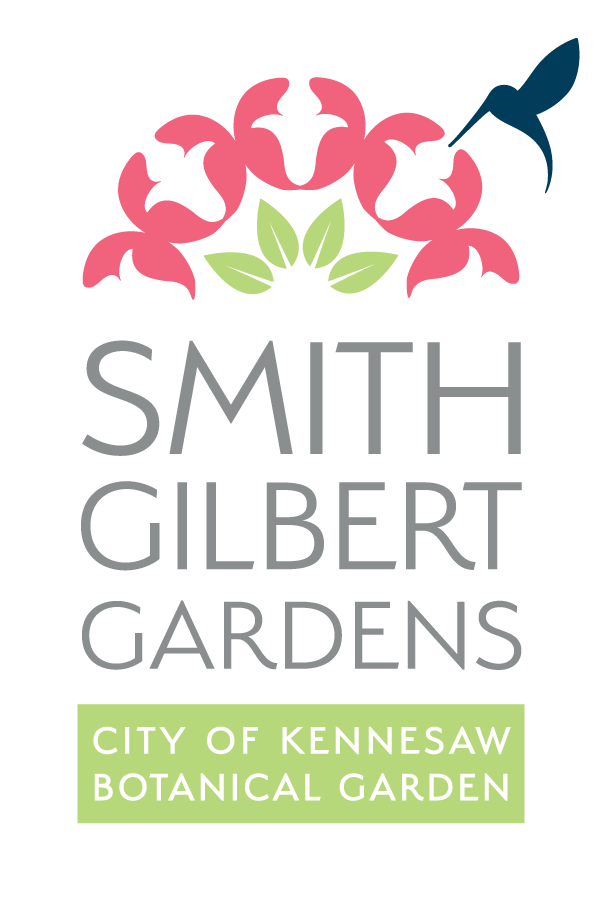 Smith-Gilbert Gardens receives grant from Georgia Council for the ArtsKennesaw, GA (September 23, 2022) — Smith-Gilbert Gardens was awarded a grant by Georgia Council for the Arts (GCA), a strategic arm of the Georgia Department of Economic Development, as part of its initial disbursement of grants for fiscal year 2023. A total of 213 organizations were awarded 253 grants that provide more than $3.1 million in funding to arts organizations throughout the state. The Bridge Grant will provide operating support funding to 134 organizations, the Project Grant will help fund 59 arts projects, and the Arts Education Program Grant will be distributed to 60 organizations. “The arts sector has proven its resilience over the last two years, and it has played a major role in restarting the economy through attracting tourism, bringing communities back together, and aiding classroom learning as we inspire the workforce of the future,” said Georgia Council for the Arts Executive Director Tina Lilly. “The 253 grants we have awarded will help cities and organizations bring people more back to work while enhancing the qualities that make Georgia so special.”“Support from GCA’s Project Grant has allowed the Gardens to bring new outdoor sculptures to the Kennesaw community,” says Guest Experience Manager Vanita Keswani. “It provides opportunities to K-12 students, university students and visitors in art education- all while inviting local resources to expand the impact of Art Blooms. We have been encouraged and excited to see additional support from local foundations, district school departments and businesses become a part of a City public art program.”Funds awarded by Georgia Council for the Arts include appropriations from the Georgia General Assembly and the National Endowment for the Arts. Georgia Council for the Arts (GCA) uses Peer Review Panels to judge and review applications following standard practices set by the National Endowment for the Arts. Panelists are GCA Council members and fellow professionals who are experienced in the arts discipline or type of grant being reviewed, or are citizens with a record of arts activities, experience, and knowledge. Grant recipients include theaters, dance companies, museums, cities, colleges, and multi-discipline arts entities. A complete list of fiscal year 2023 grantees in these program areas can be found here.About Georgia Council for the ArtsGeorgia Council for the Arts (GCA) is a strategic arm of the Georgia Department of Economic Development whose mission is to cultivate the growth of vibrant, thriving Georgia communities through the arts. GCA provides grant funding, programs, and services statewide that support the vital arts industry, preserve the state’s cultural heritage, increase tourism, and nurture strong communities. Funding for Georgia Council for the Arts is provided by appropriations from the Georgia General Assembly and the National Endowment for the Arts. Visit www.gaarts.org for more information.About GDEcDThe Georgia Department of Economic Development (GDEcD) is the state’s sales and marketing arm, the lead agency for attracting new business investment, encouraging the expansion of existing industry and small businesses, locating new markets for Georgia products, attracting tourists to Georgia, and promoting the state as a destination for arts and location for film, music, and digital entertainment projects, as well as planning and mobilizing state resources for economic development. Visit www.georgia.org for more information.

###Smith-Gilbert Gardens, 2382 Pine Mountain Rd, Kennesaw, GA 30152, houses more than 4,000 species of plants on 17 acres in Kennesaw, GA. United by woodland paths, the gardens consist of separate groupings with individual elements of fascination. These include the Bonsai Exhibit, Paladino Camellia Garden, largest crevice garden in Georgia, and American Conifer Society Reference Garden. The gardens are open Tuesdays through Saturdays 9 AM to 4 PM. For more information, please visit www.smithgilbertgardens.com.